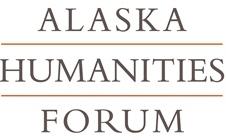 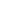 To request funds, grantees should: Complete the Payment Request FormComplete the Description of Major Project Changes (if applicable) Complete the Payment Request Budget Template and Narrative. (Note: Grantees may use their own budget formats as long as the same information is addressed.) 		Payment Request Form  		Description of Major Project Changes Please briefly describe any major project changes since your last Progress Check-In with the Forum Grants team. This may be in bullet point or narrative form. If preferred, in lieu of a written report you may also schedule a phone or virtual call with the Forum Grants team to discuss this. . Note: Major changes include Any deviation from the approved proposal with respect to 1) conduct of the project; 2) key personnel; 3) project dates; 4) change in the scope of the project topic(s); or 5) project budget indicated in the prior payment request.Payment Request Budget TemplateNote: Grantees may use their own budget formats as long as the same information is addressed. Budget NarrativeGrant Number________________________This is a Word document. Please expand or add additional pages as needed.COMMUNITY STAKEHOLDER HONORARIA1.1 Community Stakeholder Honoraria: please include any relevant information to this item, if applicable. PERSONNEL2.1 Salaries and fringe: description of service and rate, including benefits.2.2 Contractual Services: description of service, rate, and estimated hours. 2.3 Consultant’s Fees: description of service and rate 2.4 Other: This section may be used to describe personnel costs not already described. TRAVEL3.1 Transportation: Transportation costs. International travel will not be funded.3.2 Per Diem: The Forum provides per diem funding for food only in very rare circumstances. FACILITIES/OFFICE/EVENT SPACE4.1 Office Rentals: a description of the equipment or space to be rented4.2 Telephone: Description of phone or internet service when necessary and appropriate for the project work. 4.3 Supplies: An overview of the kinds of supplies necessary. Supplies need not be itemized, but it should be clear how these supplies relate to the grant project proposal.4.4 Equipment: an overview of the equipment to be purchased. 4.5 Other: This section may be used to describe facilities/office/event space costs not already described PROMOTION5.1 Printing: A description of what is to be printed, how many, and for what purpose. 5.2 Shipping & Postage: Items to be shipped/mailed and by what means (e.g., UPS, Fedex, courier). 5.3 Media: Media costs including purchase of licenses and the creation of non-print media such as CDs, DVDs, etc. 5.4 Other: Any other costs associated with the promotion, distribution, or archiving OTHER6. Other: In your budget narrative, please provide as much detail as possible about any funds requested using this line item.  INDIRECT COST RATE7. Indirect cost rate: An indirect cost rate of 10% de minimis applies for overhead operating expenses, unless the organization has an alternative pre-approved federal indirect rate and can provide documentation.Date: Date: Date: Grant Number: Grant Project Team:Grant Project Team:Direct Deposit
CheckName and Address for check: Direct Deposit
CheckName and Address for check: Direct Deposit
CheckName and Address for check: Total Award Amount: $10,000Funds Received to Date: ___________Total Award Amount: $10,000Funds Received to Date: ___________Total Funds Requested*: ___________* Funds must be used within 90 days of receipt.Funds requested for project costs: _______Funds requested for community partner honorarium/a: _________Authorizing Official (please print name and provide signature):Authorizing Official (please print name and provide signature):Authorizing Official (please print name and provide signature):Authorizing Official Phone Number:Authorizing Official Email Address:Authorizing Official Email Address:FOR FORUM USE ONLYFOR FORUM USE ONLYDate Received:   ___________________CEO Approval:    ___________________◻ Letter of Agreement on file◻ Pay to account matches LOA◻ EIN in Quickbooks ◻ 501c3 or Corporation◻ Award amounts confirmedGrants Officer Approval: ___________________GRANT NUMBER:GRANT NUMBER:GRANT NUMBER:GRANT NUMBER:GRANT NUMBER:GRANT NUMBER:GRANT NUMBER:GRANT NUMBER:CategoriesBrief Item Description (provide more details on next page)Funds Received to DateCurrent Payment RequestExample…Transcription services $10/hr x 10 hrs.$100$1001. COMMUNITY STAKEHOLDER PARTNER HONORARIA1. COMMUNITY STAKEHOLDER PARTNER HONORARIA    1.1 Community Stakeholder Honoraria2.  PROJECT COSTS: PERSONNEL    2.1 Salaries and Fringe    2.2 Contractual & Consultant Fees    2.5 Other3. PROJECT COSTS: TRAVEL    3.1 Transportation    3.2 Per Diem (incl lodging)4. PROJECT COSTS: FACILITIES/OFFICE/EVENT SPACE    4.1 Rentals     4.2 Telephone/Internet    4.1 Supplies    4.2 Equipment    4.3 Other5. PROJECT COSTS: PRINTING & PROMOTION5. PROJECT COSTS: PRINTING & PROMOTION    5.1 Printing    5.2 Shipping & Postage    5.3 Media    5.4 Other6. OTHER (Specify)7. INDIRECT COST RATE 7.1 Indirect cost rateTOTAL: